21)          h:60  b:40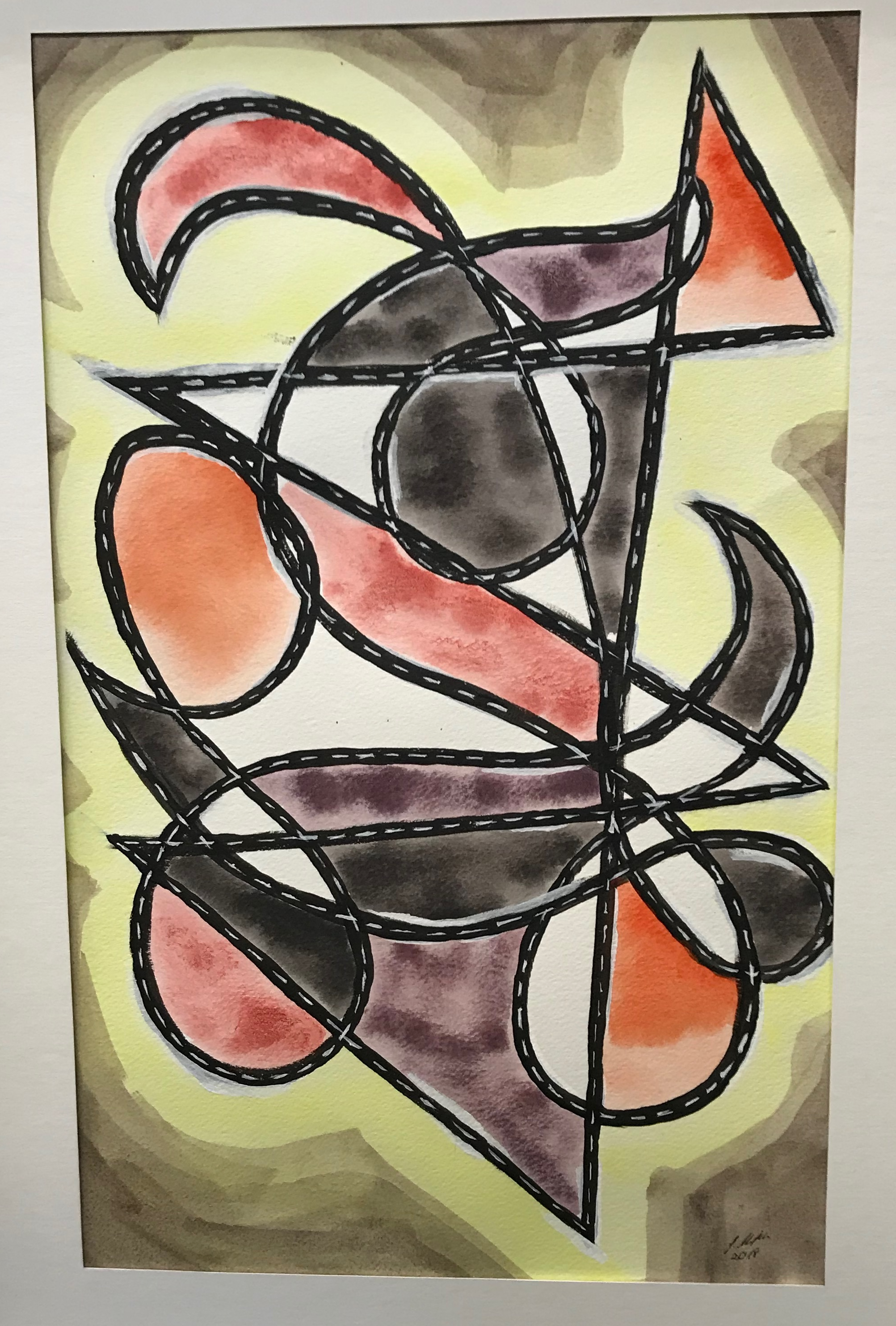 BoxerhundprofilAcryl Filzstift auf PapierAquarell25022)    h:75   b:105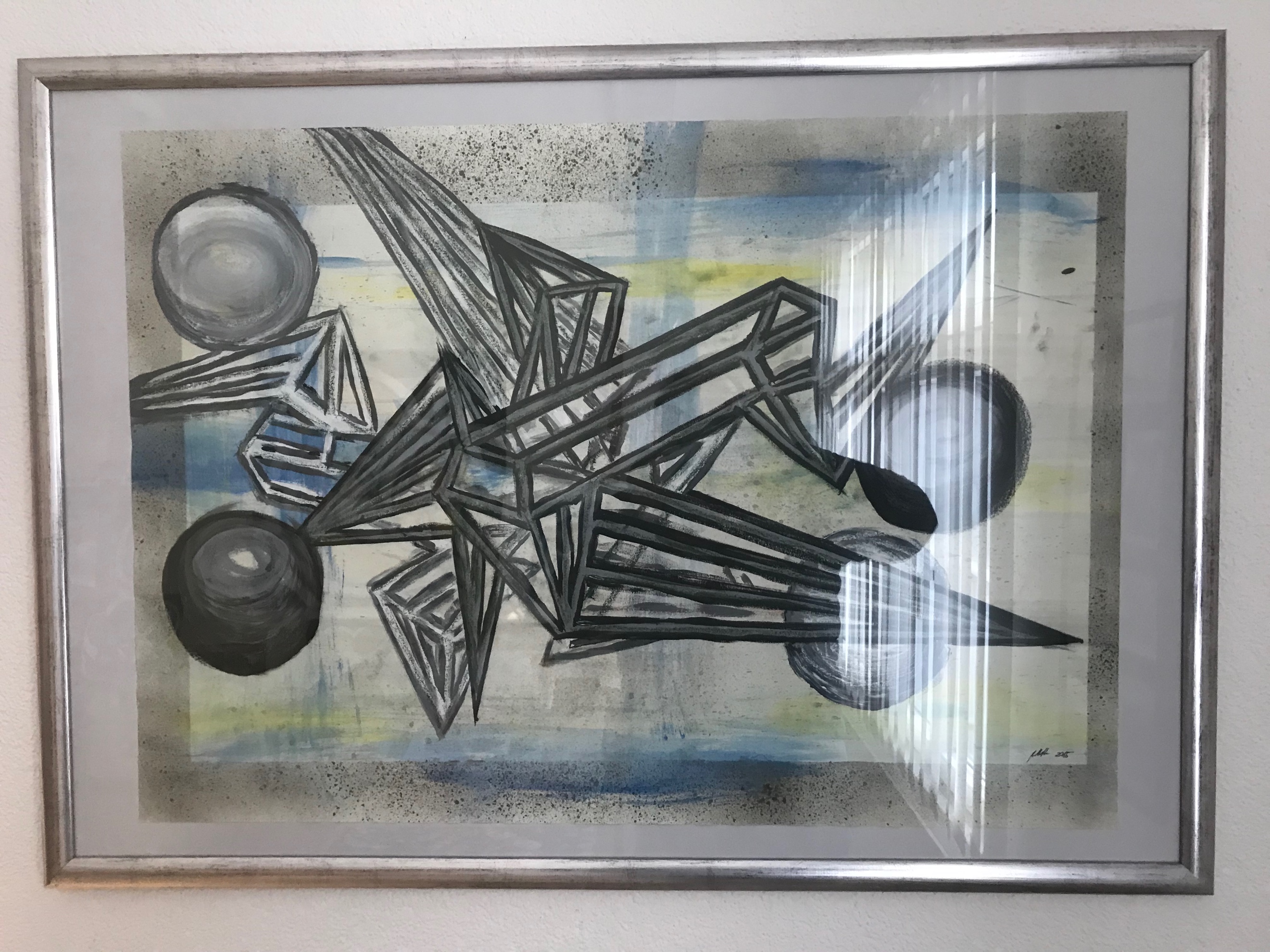 MotorradfahrerAcryl Ölkreide auf Papier40023)               h:105  b:75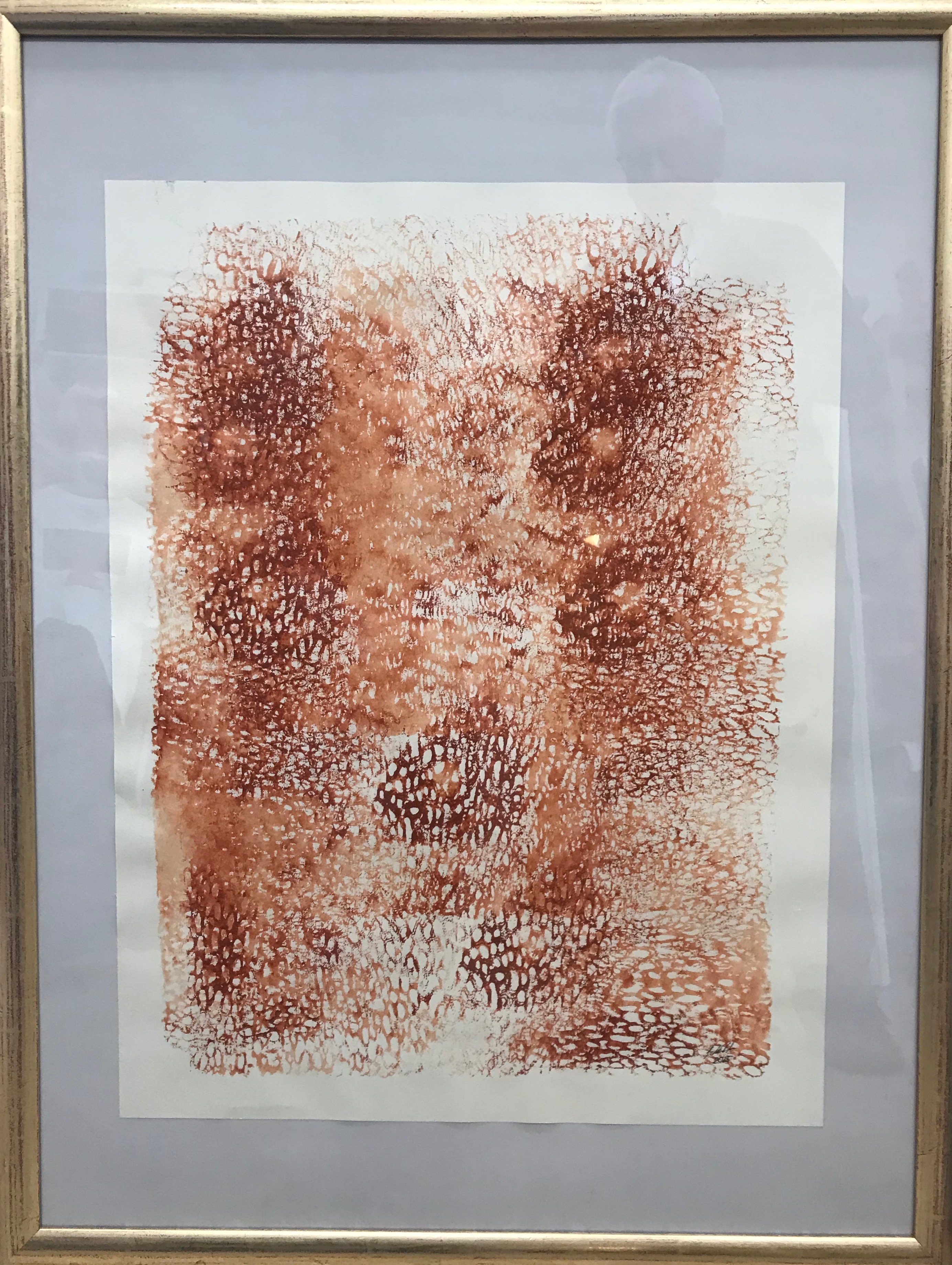 Konzentration40024)                  h:35   b:25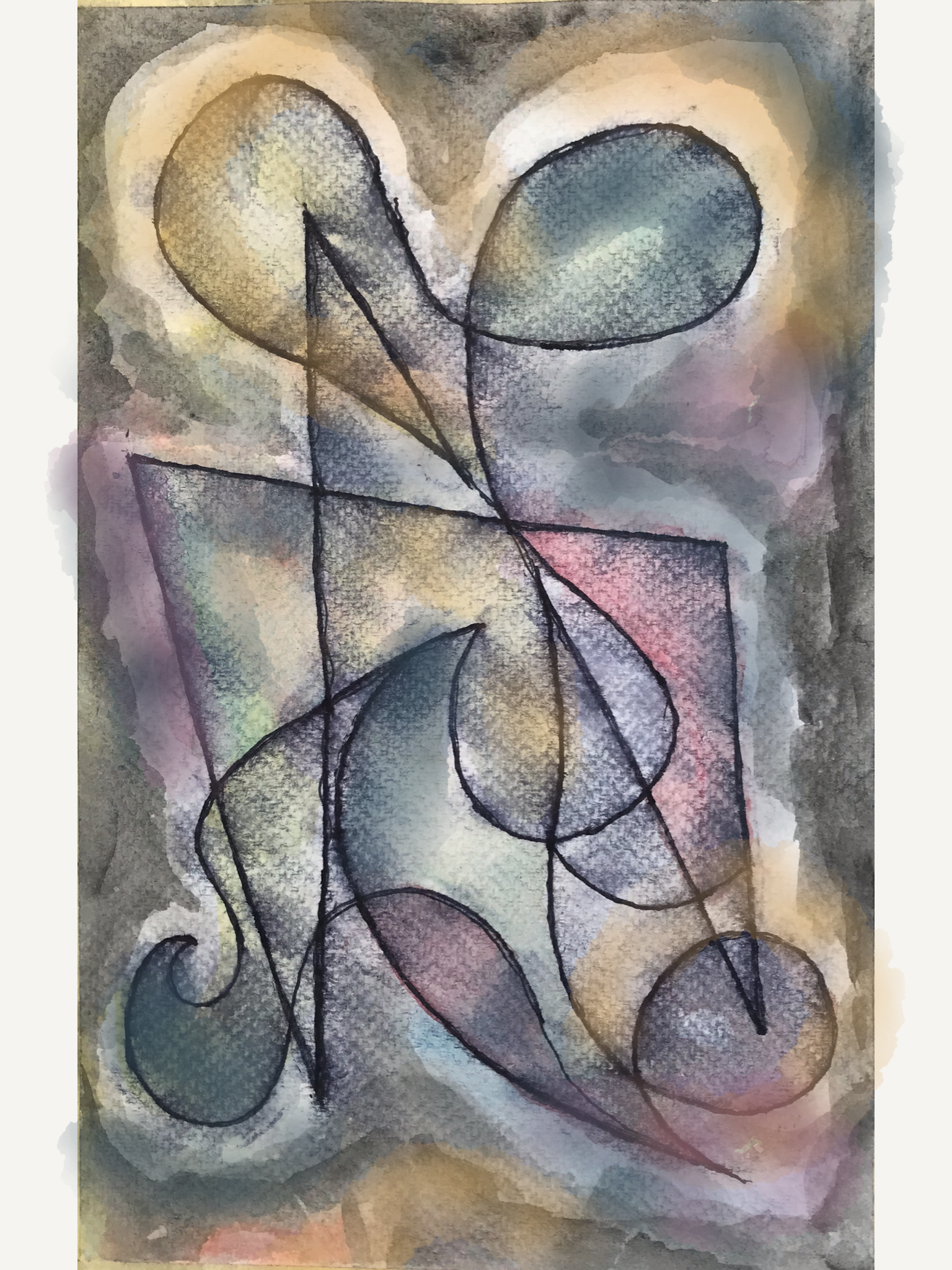 Lanzarote 3Aquarell15025)       h:60   b:60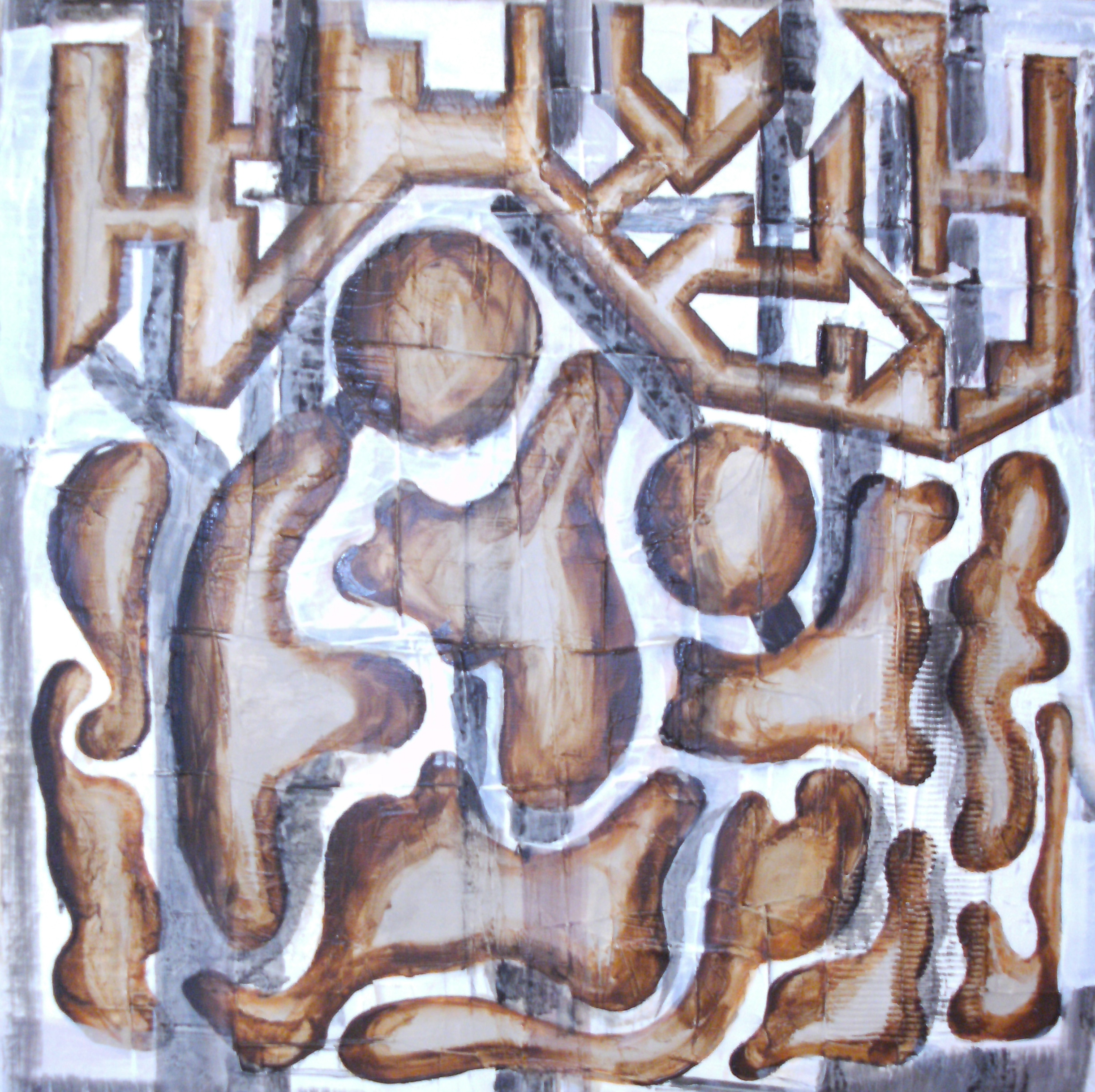 SystemkampfAcryl auf Leinwand40026)       h:30  b:40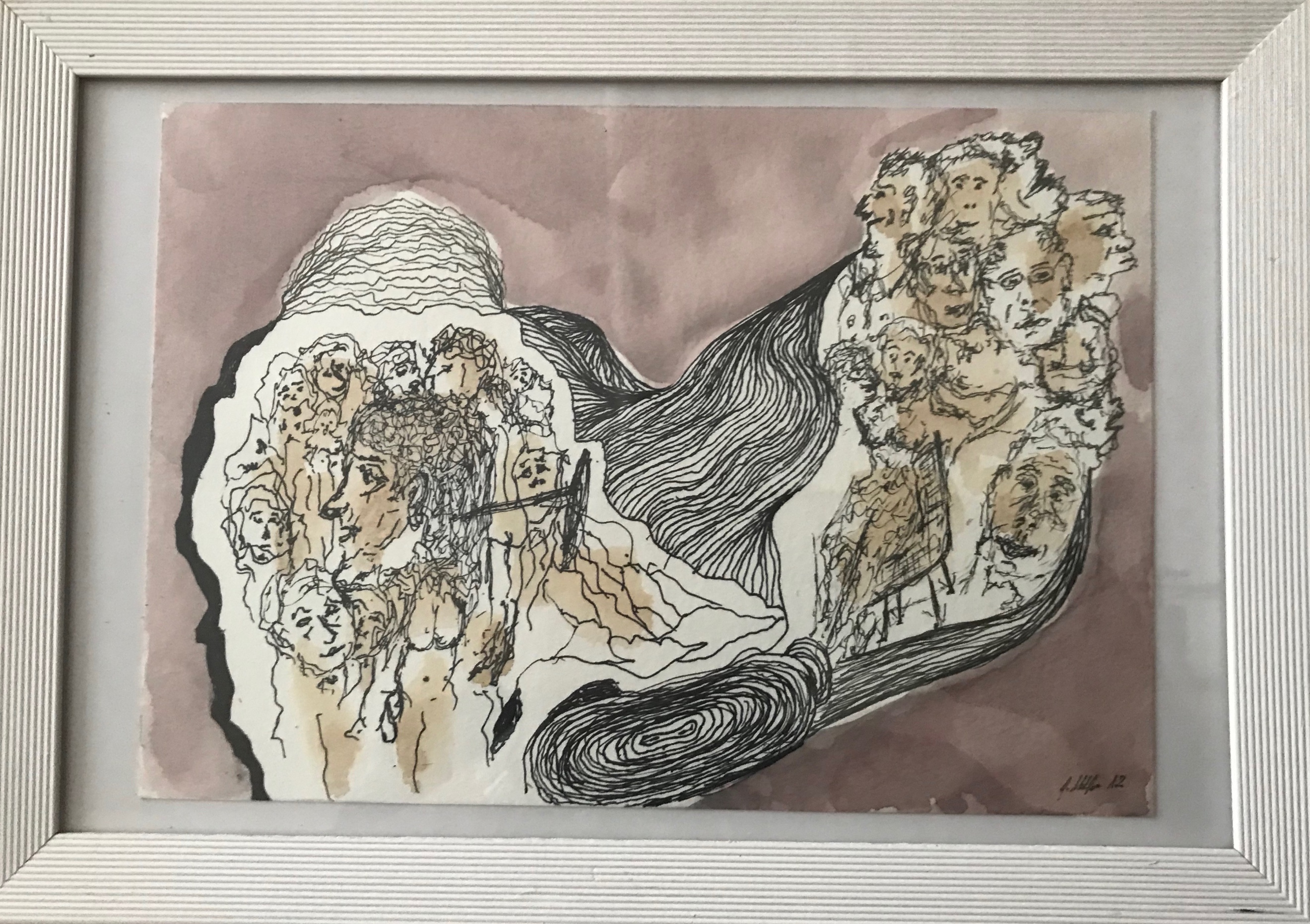 Kommunikation150